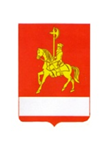 АДМИНИСТРАЦИИ КАРАТУЗСКОГО РАЙОНАПОСТАНОВЛЕНИЕ11.02.2020                                     с. Каратузское                                       № 107-пО внесении изменений в постановление от 28.05.2019 № 464-п «Об утверждении Порядка проведения оценки регулирующего воздействия проектов муниципальных нормативных правовых актов администрации Каратузского района», затрагивающих вопросы осуществления предпринимательской и инвестиционной деятельности»В соответствии с частью 6 статьи 7, частью 3 статьи 46 Федерального закона от 06.10.2003 № 131-ФЗ «Об общих принципах организации местного самоуправления в Российской Федерации», Законом Красноярского края от 19.03.2015 № 8-3265 «Об оценке регулирующего воздействия проектов муниципальных нормативных правовых актов и экспертизе муниципальных нормативных правовых актов в Красноярском крае», постановление администрации Каратузского района от 06.02.2020 № 114-п   «Об организации в администрации Каратузского района Красноярского края системы внутреннего обеспечения соответствия требованиям антимонопольного законодательства (антимонопольный комплаенс), руководствуясь статьями 26-28 Устава Муниципального образования «Каратузский район» ПОСТАНОВЛЯЮ:1. В приложении п. 2.3. слова «отдел экономического развития» изменить на «отдел правового и документационного обеспечения».2. Контроль за исполнением настоящего постановления возложить на начальника отдела по взаимодействию с территориями, организационной работе и кадрам – О.В. Серову.3. Постановление вступает в силу в день, следующий за днем его официального опубликования в периодическом печатном издании Вести муниципального образования «Каратузский район».Глава района                                                                                          К.А. Тюнин